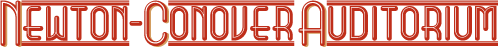 Your Arts & Performance Centerwww.NCAuditorium.com    (828) 464-8100Summer Camp 2019: June 17th - June 21st or July 22-26Registration Form Choose Week (Check One):___ June 17-21 or ____ July 22-26     ____Half Day (9am-12pm) or ____Full Day (9am-3pm)Camper Information: 

Child’s Name:  ___________________________________________Birth Date: ___________                                     (First)                    (Middle)                     (Last) Rising Grade: __________                                     Gender: M/F 
Physical Address: ________________________________________ City: ________________ 
	State: _______________ Zip:_______________Family Information:
Parent/Guardian Name: _________________________________ Email:_________________

Address: ______________________________  Home Phone: ____________ Cell:__________
		(if different from child’s)  Parent/Guardian Name: _________________________________ Email:_________________Address: ______________________________ Home Phone:____________ Cell:___________                    (If different from child’s) Other Contacts: Child will be released only to the parents/guardians listed above. The child can also be released to the following individuals, as authorized by the person who signs this application. In the event of an emergency, if the parent/guardians above cannot be reached, the facility has permission to contact the following individuals. _____________________________________________________________________________________(Name)                                                                                       (Relationship)                                                           (Phone Number) _____________________________________________________________________________________(Name)                                                                                       (Relationship)                                                           (Phone Number) _____________________________________________________________________________________(Name)                                                                                       (Relationship)                                                           (Phone Number) EMERGENCY CONTACTS AND EMERGENCY MEDICAL INFORMATIONEmergency Contact Name: _______________________________ Phone: ________________
Medical Care Information:Health Care Professional: ______________________________ Office Phone:_____________Hospital Professional:_______________________________ Office Phone:_______________Insurance Provider:____________________________________Policy No.________________Health Care Needs:List any allergies, symptoms and type of response required for allergic reaction:_____________________ ______________________________________________________________________________List any health care needs or concerns, symptoms of and type of response for these for these health care needs or concerns: __________________________________________________________
_____________________________________________________________________________List any type of medication taken for health care needs: __________________________________________________________________________________________________________________Share any other information that has a direct bearing on assuring safe medical treatment for your child:____________________________________________________________________________________________________________________________    Camp Dates: June 17th - June 21st  Drop Off and Pick Up Drop off will begin at 8:30 am until 8:55 am. Pickup will begin at 3:05pm and end at 3:30pm Summer camp will begin at 9:00am and end at 3:00pmFull Day campers will participate in art and music classes at 9am until noon, have an hour lunch, and then resume with special themed classes at 1:00pm until end of the day. Half Day campers will attend from 9 am until noon, then be picked up before lunch. Full day campers need to bring a bag lunch and beverage.Full Day Camp Cost per Child-   $150                                                 Full Day Camp Cost Sibling-   $140 Half Day Camp Cost per Child- $85Half Day Camp Cost Sibling- $75No registration fee
AGREEMENT: I, as the parent/guardian, authorize the Newton-Conover Auditorium to obtain medical attention for my child in an emergency. Signature of Parent/Guardian:__________________________________ Date: __________Camp Schedule: Monday, 6/17- 9:00 am – 12:00 pm Music & Art12:00 pm – 1:00 pm Lunch1:00 pm – 3:00 pm Gingerbread House Building ChallengeTuesday, 6/18- 9:00 am – 12:00 pm Music & Art12:00 pm – 1:00 pm Lunch1:00 pm – 3:00 pm The Wizarding World of Harry Potter: Spells, Potions, & MagicWednesday, 6/19- 9:00 am – 12:00 pm Music & Art12:00 pm – 1:00 pm Lunch1:00 pm – 3:00 pm Movie Day in our AuditoriumThursday, 6/20- 9:00 am – 12:00 pm Music & Art12:00 pm – 1:00 pm Lunch1:00 pm – 3:00 pm Masterpiece Canvas Painting Friday, 6/21- 9:00 am – 12:00 pm Music & Art12:00 pm – 1:00 pm Lunch1:00 pm – 3:00 pm Inventor Workshop